.• .•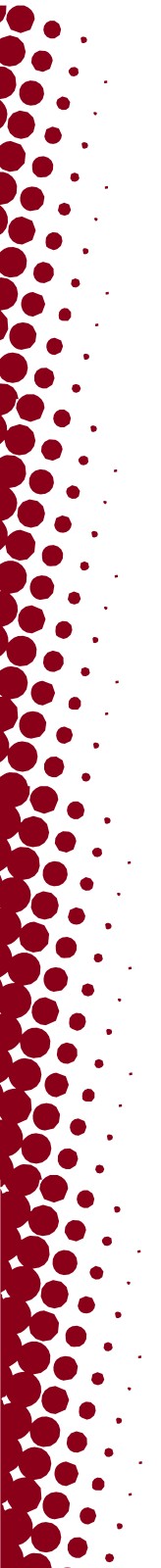 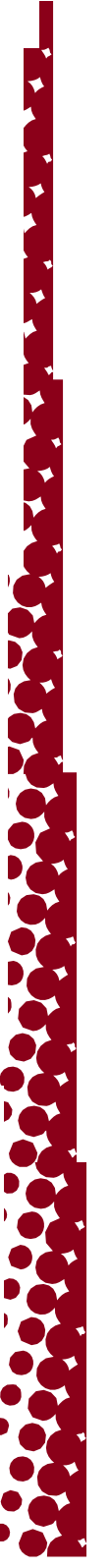 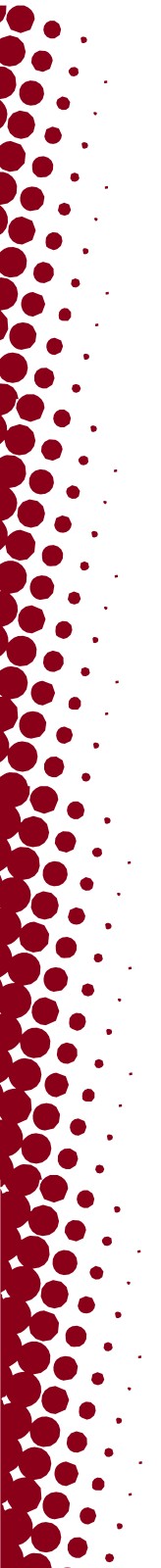 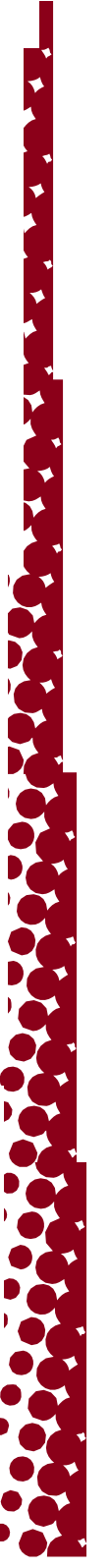 ••••••••••......犹他大学公共安全部门校园资源紧急情况：911调度电话：801-585-2677大学警察police.utah.edu犯罪受害者援助全天候24小时服务safety.utah.edu/crime-victim-advocates校园安保安全护送和驾驶员援助SafeU报告资源safeu.utah.edu大学公共安全安全贴士和宣传年度安全报告提供反馈safety.utah.edu紧急情况管理应急准备校园警报emergency.utah.edu安全乘车服务周一至周五，下午6点至凌晨12:30主校区下载Transloc应用程序：commuterservices.utah.edu/safe-ride801-231-9058（研究园区）